Istituto Comprensivo Monserrato 1-2 “A. La Marmora”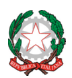 Via Tonara, 20 – 09042 Monserrato (CA) Tel.  070 571445  - Fax  070 5788235E-mail: caic879009@istruzione.it - PEC: caic879009@pec.istruzione.it Sito: www.istitutocomprensivomonserrato.edu.it - Codice Fiscale: 92168520929MODULO DA COMPILARE DAL GENITORE IN CASO DI INFORTUNIO DI ALUNNI/EIl/La sottoscritta/o ……………………………………………………….. genitore dell’alunno/a …………………………………………………… della classe………….della scuola dell’Infanzia/primaria/secondaria di I gradodi Via ………………………………………Dichiara:di prelevare il proprio figlio/a scuola il giorno…………………………….alle ore…………..di impegnarsi ad effettuare i dovuti accertamenti medici e a darne informazione alla scuolache consegnerà tempestivamente (entro le 24 h successive) la documentazione sanitaria alla segreteria situata in Via Argentina o inviandola per email all’indirizzo: caic879009@istruzione.it di rifiutare l’intervento la chiamata del 118Monserrato, _______________________In Fede__________________________